Уважаемые коллеги!Информацию о деятельности ГОУ ЯО «Центр помощи детям» (далее – Центр) для родителей (законных представителей) обучающихся.Напоминаем, что Центр осуществляет свою деятельность по следующим направлениям:Школа дистанционного обучения. Это обучение детей, имеющих справку врачебной комиссии с рекомендованным режимом «обучения на дому». Обучение осуществляется с использованием дистанционных технологий на платформе «Сферум». Преимущественно, это должны быть дети с сохранным интеллектом. Мы организуем рабочее место (компьютер, принтер и прочее) ребенка дома. По средствам сетевого взаимодействии совместно со школой  мы можем реализовать учебный план в полном объеме, в том числе и коррекционную работу, внеурочную деятельность.Центральная психолого-медико-педагогическая комиссия, которая проводит комплексное обследование  детей, испытывающих трудности в обучении, развитии и социальной адаптации в ГОУ ЯО «Центр помощи детям» по адресу: г. Ярославль, ул. Некрасова, д. 58.  Служба помощи родителям. В рамках мероприятий Национального проекта «Образование» Федерального проекта «Современная школа» родителям предоставляются бесплатные консультации по вопросам развития, обучения и воспитания детей. Консультации проводят психологи, дефектологи, логопеды, учителя и воспитатели как очно так и дистанционно.  Записаться  на консультацию можно:По телефону горячей линии: 68-08-78 (бесплатно со всех сотовых операторов Ярославской области). По электронной почте: sppk76@mail.ruЗаполнив на сайте форму онлайн-записи С уважением, Елена Вениаминовна Казарцева89159709039https://clck.ru/39gru2 (ссылка на подразделение Центра  - Школа дистанционного обучения)
https://clck.ru/39hGCJ  (ссылка на Центральную психолого-медико-педагогическую комиссию)https://clck.ru/39grqY   (ссылка на Службу помощи родителям)
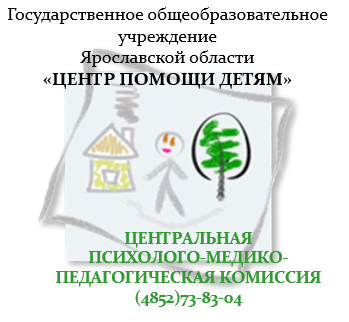 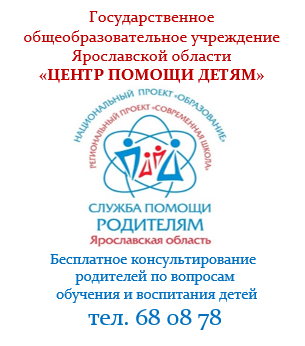 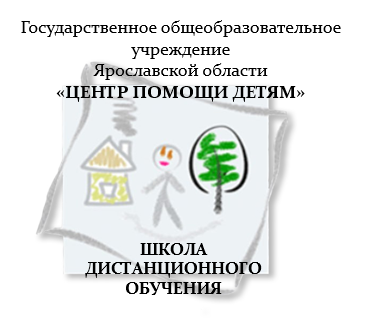 